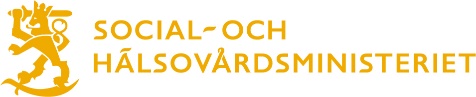 ANSÖKAN OM STATSUNDERSTÖDRIKSOMFATTANDE MATHJÄLPSVERKSAMHET Ansökningstid 26.2 – 15.3.2019ANSÖKAN OM STATSUNDERSTÖDRIKSOMFATTANDE MATHJÄLPSVERKSAMHET Ansökningstid 26.2 – 15.3.2019Vem kan söka stöd?Vem kan söka stöd?Sökandens namn och FO-nummerSökandens namn och FO-nummerSökandens namn och FO-nummerSökandens namn och FO-nummerVem kan söka stöd?Vem kan söka stöd?PostadressPostnummer och postortPostnummer och postortPostnummer och postortKontaktuppgifter till den person som är ansvarigför projektetKontaktuppgifter till den person som är ansvarigför projektetNamn TitelTitelTitelKontaktuppgifter till den person som är ansvarigför projektetKontaktuppgifter till den person som är ansvarigför projektetPostadressPostnummer och postortPostnummer och postortPostnummer och postortKontaktuppgifter till kontaktperson, om annan än den ansvariga personenKontaktuppgifter till kontaktperson, om annan än den ansvariga personenNamn TitelTitelTitelKontaktuppgifter till kontaktperson, om annan än den ansvariga personenKontaktuppgifter till kontaktperson, om annan än den ansvariga personenPostadressPostnummer och postortPostnummer och postortPostnummer och postortProjektets namn och tidpunkt för genomförandeProjektet genomförs under tiden(mån./år – mån./år)Projektets namn och tidpunkt för genomförandeProjektet genomförs under tiden(mån./år – mån./år)Namn och förkortning
     Namn och förkortning
     Namn och förkortning
     Aktörer i projektet och verksamhetsområdenAktörer i projektet och verksamhetsområdenRäkna upp de aktörer som är verksamma i projektet (t.ex. andra organisationer) och beskriv i vilket geografiskt område verksamheten är avsedd att bedrivas. Räkna upp de aktörer som är verksamma i projektet (t.ex. andra organisationer) och beskriv i vilket geografiskt område verksamheten är avsedd att bedrivas. Räkna upp de aktörer som är verksamma i projektet (t.ex. andra organisationer) och beskriv i vilket geografiskt område verksamheten är avsedd att bedrivas. Räkna upp de aktörer som är verksamma i projektet (t.ex. andra organisationer) och beskriv i vilket geografiskt område verksamheten är avsedd att bedrivas. Totala kostnader för den verksamhet som understöd söks för Totala kostnader för den verksamhet som understöd söks för Det sökta statsunderstödets belopp av de totala kostnadernaDet sökta statsunderstödets belopp av de totala kostnadernaKostnader som understöd söks förKostnader som understöd söks förSpecificera de kostnadsslag som understöd söks för. Ordnandet av mathjälp och en eventuell utvecklingsverksamhet bör specificeras. Specificera de kostnadsslag som understöd söks för. Ordnandet av mathjälp och en eventuell utvecklingsverksamhet bör specificeras. Specificera de kostnadsslag som understöd söks för. Ordnandet av mathjälp och en eventuell utvecklingsverksamhet bör specificeras. Specificera de kostnadsslag som understöd söks för. Ordnandet av mathjälp och en eventuell utvecklingsverksamhet bör specificeras. Utförligare fritt formulerad beskrivning av den verksamhet somunderstöd söks förUtförligare fritt formulerad beskrivning av den verksamhet somunderstöd söks förMål och regelbundet samarbete med andra aktörer, t.ex. kommunen eller andra projekt (inkl. både regionalt samarbete och riksomfattande utveckling) Projektets resultat och effekter ( bl.a. en bedömning av antalet personer som omfattas av understödsverksamheten) Beskrivning av den konkreta organiseringen av projektet, det sätt projektet genomförs på och dess tidsplanBilagor[  ] Projektplan[  ] Kostnadsförslag / verksamhetsbudget (separat blankett)[  ] Senaste verksamhetsberättelse[  ] Annan bilaga, vad      [  ] Projektplan[  ] Kostnadsförslag / verksamhetsbudget (separat blankett)[  ] Senaste verksamhetsberättelse[  ] Annan bilaga, vad      UnderskriftUnderskriftOrt och datum  	Underskrift och titelNamnförtydligande